De gemeente Hoogeveen en omstreken heeft een vrije artsenkeus en kent geen geografische verdeling op basis van postcode. Houd bij je keus wel rekening met de aanrijdtijd in geval van spoed. Wij hanteren het 15 minuten criteria.
Akkoord met delen van uw medische gegevens via het  LSP (Landelijk Schakelpunt)    ja / nee
Voor meer informatie zie http://www.vzvz.nlNB vermeld eventueel aan ommezijde per persoon huidig gebruik van geneesmiddelen (naam, sterkte, dosering en eventuele allergie of overgevoeligheid)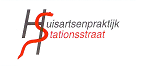 InschrijfformulierHoofdbewoner:Huisadres:Tel nr thuis:Voorletter(s) + naamGeboortedatum:Mobiel:E-mail:Verzekeringsmaatschappij:Postcode:Woonplaats:m/vBSN-nr:Tel nr werk:Verzekeringsnummer:Partner:Voorletter(s) + naamGeboortedatum:Mobiel:E-mail:Verzekeringsmaatschappij:m/vBSN-nr:Tel nr werk:Verzekeringsnummer:Overige gezinsleden:Voorletter(s) + naamGeboortedatum:Mobiel:E-mail:Verzekeringsmaatschappij:m/vBSN-nr:Tel nr werk:Verzekeringsnummer:Voorletter(s) + naamGeboortedatum:Mobiel:E-mail:Verzekeringsmaatschappij:m/vBSN-nr:Tel nr werk:Verzekeringsnummer:Voorletter(s) + naamGeboortedatum:Mobiel:E-mail:Verzekeringsmaatschappij:m/vBSN-nr:Tel nr werk:Verzekeringsnummer:Vorige huisarts:Naam + woonplaatsDatum uitschrijving:Dossier opgevraagd ja/neeVorige apotheek:Naam + woonplaatsNieuwe apotheek:Duivenstede / Benu / Eikstaete / de Weide / de WielewaalOndertekening:Hoogeveen, datum:                                                                                                        Handtekening